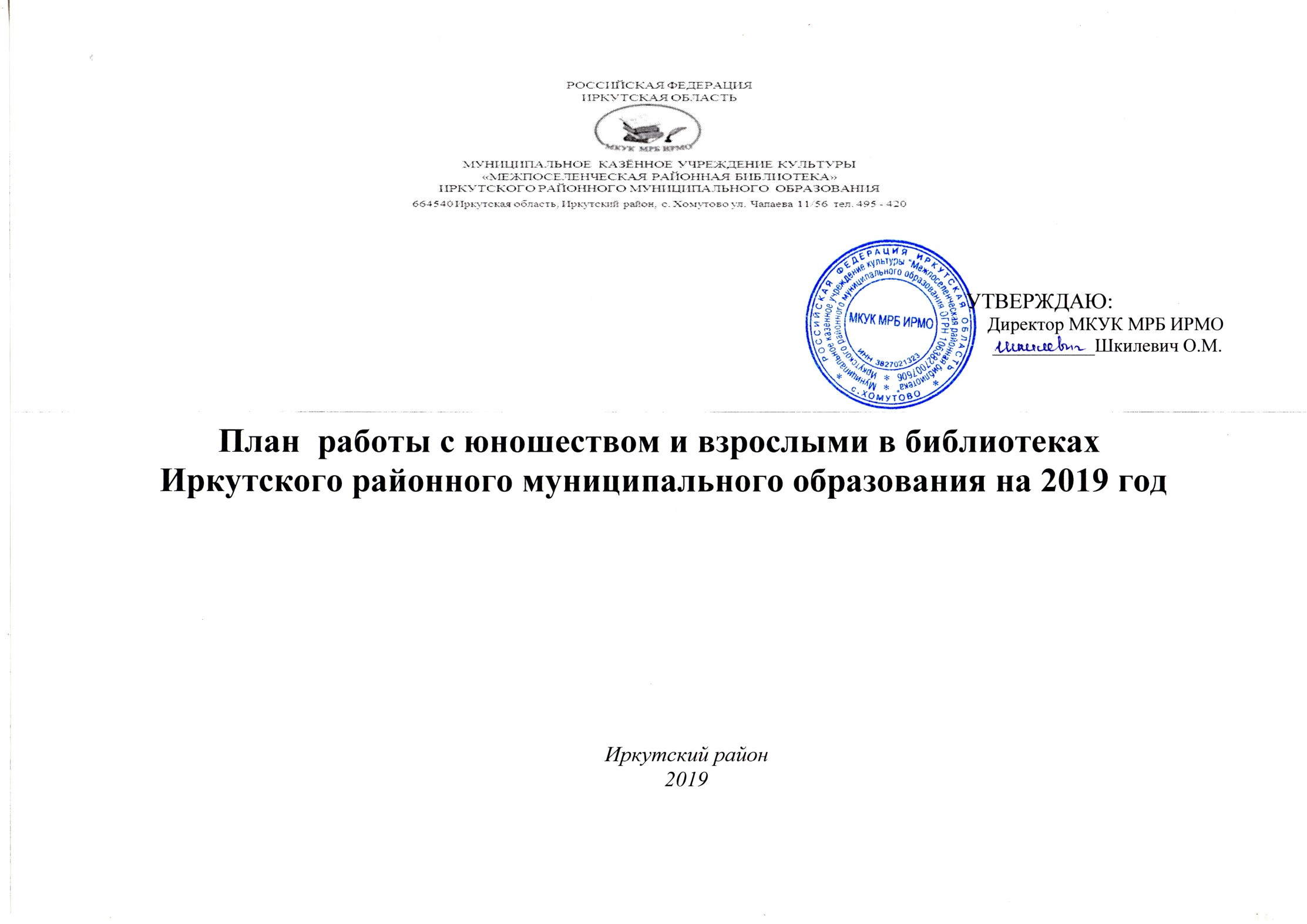 Основные цели и задачи:Цель: Организация работы библиотеки как информационного, образовательного и культурного центра.Задачи:  1. Обеспечение доступности, оперативности и комфортности получения информации пользователями библиотеки.2. Оказание помощи пользователям в процессе образования, самообразования, формирования личности, развитии творческих способностей и воображения.3. Формирование информационной культуры и культуры чтения пользователей.4. Продвижение книги и чтения среди населения и повышение уровня читательской активности.5. Осуществление всестороннего раскрытия фонда библиотеки с использованием различных форм индивидуальной и массовой работы.6. Сохранение и актуализация документального наследия Иркутского района, обеспечение доступа к краеведческой информации.7. Проведение социологических исследований с целью выявления интересов и потребностей пользователей, их отношения к библиотеке, а также получения оценки качества предоставляемых ею библиотечных услуг.8. Изучение опыта работы других библиотек с целью внедрения работы библиотеки наиболее интересных форм библиотечных услуг.Направления деятельности библиотеки:1. Просветительская работа:	1.1. Духовно-нравственное просвещение (мероприятия культурной и нравственной направленности)	1.2. Литературно-эстетическое просвещение (мероприятия, продвигающие книгу и чтение, расширяющие читательский кругозор в области художественной литературы, искусства, музыки)	1.3. Просветительская работа:		1.3.1. Пропаганда здорового образа жизни		1.3.2. Просвещение в области истории, экономики, политологии, психологии, медицины, естественных и технических наук2. Социальная работа:         2.1. Семья и семейное чтения (мероприятия, пропагандирующие традиционные семейные ценности и укрепляющие внутрисемейные отношения)        2.2. Работа с социально-незащищенными слоями населения (пенсионеры, безработные и т.п) (мероприятия различной направленности, ориентированные на определенные группы пользователей)3. Клубная работа (проекты, связанные с работой клубов по интересам и тематических объединений)4. Краеведение5. Справочно-библиографическая и информационная деятельность6. Библиотечные уроки7. Областные и районные конкурсы.Справочно-библиографическая и информационная работа	Вести работу библиотеки по библиотечному и информационному обслуживанию пользователей (коллективное и индивидуальное информирование, книжные выставки, листовки).	Использовать в работе информационные технологии в информационно-библиографическом обслуживании. Вести информационную работу с пользователями:Информационное обеспечение органов местной властиИнформационное обеспечение делового и профессионального чтенияИнформационное обеспечение образовательных программИнформационное обеспечение населения социально-бытовой информациейИнформирование в СМИФормирование, организация, использование и сохранность фонда библиотеки. Каталоги. Основные задачи:Комплектование библиотечных фондов с учетом потребностей читателей.Проведение проверки библиотечного фонда, согласно графику. Составление актов по результатам проверки.Изучение библиотечного фонда, повышение информационной культуры, ведение работы с читательской задолженностью.Ведение учетных документов.Составление списков на докомплектование.Оформление подписки на периодические издания.Участие в организации и проведении районных семинаров, совещаниях.Контрольные показателиСправочно-библиографическая и информационная работа	Вести работу библиотеки по библиотечному и информационному обслуживанию пользователей (коллективное и индивидуальное информирование, книжные выставки, листовки). Ведение картотек. Своевременное пополнение электронных баз данных «Краеведение» и «Статья».	Использовать в работе информационные технологии в информационно-библиографическом обслуживании. Вести информационную работу с пользователями:Информационное обеспечение делового и профессионального чтения;Информационное обеспечение образовательных программ;Освещать работу библиотеки в СМИ.Реклама деятельности библиотекиОсновными задачами продвижения библиотечных услуг являются:Формирование престижного имиджа библиотеки в сознании населения, спонсоров, представителей органов местного самоуправления, общественных организаций и т.д.Информирование потенциальных пользователей о деятельности библиотеки посредством размещения информации через СМИ, страницы в социальных сетях, доски объявлений, при помощи индивидуальной рекламной продукции (информационных листовок, календари, буклеты и т.д.).Организация работы передвижных выставок во время проведения крупных районных мероприятий, акций и т.д.Маркетинговая деятельностьМаркетинговая деятельность будет развиваться в следующих направлениях:Поддержание имиджа библиотекаря (логотип библиотеки, именные бейджи)Выпуск сувенирной продукцииПроведение опросов, анкетирования при изучении целевых аудиторий пользователей, их потребностей. Мониторинг качества оказываемых услуг. Осуществление обратной связи с пользователями через книгу отзывов и предложений, страницы в соц. сетях.Оказание услуги буккроссинга в библиотеке.10. Массовая работа библиотеки1.Культурно-просветительская деятельность библиотеки2. Год театра_В России3. Международные, общероссийские, областные, районные мероприятия4. Мероприятия к юбилейным датам5. Клубная деятельность библиотеки6. Семейное чтение, работа с дошкольниками и родителями7. Гражданско-патриотическое воспитание (Мероприятия к Дням воинской славы и мероприятия по государственной символике)8. Правовое воспитание (Мероприятия к правовым датам, мероприятия по профилактике правонарушений, беспризорности и безнадзорности, мероприятия к Международному детскому телефону Доверия)9. Организация работы с людьми, оказавшихся в тяжелой жизненной ситуации:План работы по внестационарному обслуживанию.Основные показатели20182019Читатели1621216212Книговыдача251753251753Посещение147715147715№НаименованиеФорма проведенияЦелевая аудиторияМесяц проведенияМесто проведения1Из истории Российской печатиУстный журнал, выставка 15+, 30+ январьБиблиотека р.п. Большая Речка2У истоковПознавательный час (Презентация) к 305 летию библиотеки Российской Академии15+,30+февральБиблиотека р.п. Большая Речка3ЭрмитажВиртуальная экскурсия15+,30+апрельБиблиотека р.п. Большая Речка4 Писатель Земли СибирскойВыставка – обзор посвященная Суворову Е.А.17+,30+октябрьБиблиотека р.п. Большая Речка5Повторение пройдённогоБуклет к 100летию Ячменевой Е.С.15+,30+ноябрьБиблиотека р.п. Большая Речка6ГалилеоЧто, где, когда? Игра.К 455 летию Галилео Галилея 15-25 летфевральБиблиотека п. Падь Мельничная7Шерлок Холмс«Поле чудес» игра. К 160 летию А. Конан Дойля.30+ майБиблиотека п. Падь Мельничная8Символ эпохи«Поле чудес» игра. К 120 летию Э.М. Хемингуэя.15-25 летиюльБиблиотека п. Падь Мельничная9Перечитываем ШукшинаВыставка книжная к 90 летию В.М. Шукшина30 +июль Библиотека п. Падь Мельничная10Писатели Иркутской писательской организацииВыставка. К 75 летию В.Н. Хайрюзова30+сентябрь Библиотека п. Падь Мельничная11Фантастика Вставка к 85 летию К. Булычева15-30 летоктябрьБиблиотека п. Падь Мельничная12Легенда композиторского искусства Литературно музыкальный час к 90-летию А.Н. Пахмутовой. 30+ноябрьБиблиотека п. Падь Мельничная13Любовью дорожить умейте!выставка18-30февраль Библиотека с. Горохово14Здоровому каждый день – праздникИнформационный обзор30+ноябрь Библиотека с. Горохово15Заветы доброй стариныкнижная выставка30+июльБиблиотека с. Горохово16Восславим Женщину - МатьВечер поэзии30+ноябрьБиблиотека с. Горохово17Все мы разные, все мы равныеЛитературный час к Международному Дню  Толерантности14-16 лет16 ноябряБиблиотека д. Бутырки18Дарованные небесами строкиПоэтический час, посвященный 205 со дня рождения М.Ю.Лермонтова15-16 лет15 октябряБиблиотека д. Бутырки19Вверх по лестнице, ведущей внизКонкурс творческих работ, посвященный Всемирному Дню борьбы со СПИДом16-18 лет1 декабряШкола д. Бутырки20Духовная музыка - мир красоты и гармонииКнижно- иллюстрированная выставка, посвященная 175- летию со дня рождения русского художника И. Е. Репина.Взрослые и юношество 17-18 летиюльБиблиотека д. Бутырки21Листая страницы твои в юбилейОбзор произведений Иркутского писателя Гурулева А.С. к 85- летию со дня рождения14-15 летсентябрьБиблиотека д. Бутырки22Сохранить природу - значит сохранить РодинуакцияюношествоапрельУлица. Библиотека д. Лыловщина23Зеленый мир – наш добрый домФотовыставкаВзрослые, юношествофевральБиблиотека д. Лыловщина24Куда пойти учитьсяКнижная выставкаЮношество мартБиблиотека д. Лыловщина25Просим к столуКнижная выставкаВзрослыемартБиблиотека д. Лыловщина26Как не любить мне эту землюЛитературный часВзрослыеоктябрьБиблиотека д. Лыловщина27М. И. Глинка, А.С.Пушкин создали новый русский язык: один в музыке, другой в поэзии.Литературно – музыкальный час: «поэзии чистый родник».Юношество:16 – 18, молодёжь, взрослые.июньЗрительный зал ДК с. Никольск Библиотека с. Никольск28Великий светоносный Карл: «О, ты поэзия мольберта!»Литературно – эстетический часЮношество, молодежь, взрослые.августАктовый зал ДКБиблиотека с. Никольск.29В мире театрального искусстваВыставка-словарь15  и старшеВ течение годаБиблиотека с. Ревякина30Летнее чтениеРекомендательные списки15-18майБиблиотека с. Ревякина31Писатели - юбиляры 2019г.Информационные буклеты15  и старшев течение года Библиотека с. Ревякина32Под чистым небом РождестваПознавательный час 15+январьБиблиотека д. Сайгуты33Прекрасная страна - ЛюбовьЧас лирики15+февральБиблиотека д. Сайгуты34Тропинка к сердцуЧас поэзии15+мартБиблиотека д. Сайгуты35В поисках страны здоровьяКнижная выставка30+апрельБиблиотека д. Сайгуты36И полнятся любовью женщин души…..Час интересного общения30+мартБиблиотека д. Сайгуты37Ступеньки в мир природыЭкологический поход15-30сентябрьБиблиотека д. Сайгуты38Дежурный по апрелю Вечер - портрет к 95 л. Б.Ш. Окуджавы14+майБиблиотека с. СмоленщинаЯ родом из войныЧас поэзии, посвященный творчеству Ю. Друниной15-30 летиюньБиблиотека с. Смоленщина 39 Можно ли победить жестокость?...Этическая беседа, диспут14+октябрь Библиотека с. Смоленщина40Уж так начертано судьбойЛитературно – поэтическая композицияОт 15 и старшеноябрьБиблиотека д. Быкова41Послушай, вспомни обо мне…Литературно – музыкальная гостиная к 205 – летию со дня рождения М. Ю. ЛермонтоваОт 15 до 30октябрьБиблиотека д. Быкова42Ужасы в библиотекеЛитературный квест ко дню хэллоуинаОт 15 до 20октябрьБиблиотека д. Быкова43Самый загадочный русский писательЛитературное досье к 210 – летию со дня рождения Н. В. ГоголяОт 30 и старшеапрельБиблиотека д. Быкова44Поезд хорошего настроенияИгра – викторина ко дню библиотекОт 30 и старшемайБиблиотека д. Быкова45Эдгар Аллан ПоЛитературный вечерОт 15 и старшеянварьБиблиотека д. Быкова46В поисках сонета ШекспираЛитературный квестОт 15 до 20апрельБиблиотека д. Быкова47Ни шагу к старостиПосиделки к дню пожилого человекаОт 40 и старшеоктябрьБиблиотека д. Быкова48Сказочный мир средневековьяВиртуальная экскурсияОт 15 и старшесентябрьБиблиотека д. Быкова49День студента (Татьянин день)Тематический вечерЮношество январь Библиотека с. Усть-Куда50Международный женский деньТематический вечерЮношество, взрослыемартБиблиотека с. Усть-Куда51День молодёжиТематический вечерЮношество, взрослые июльБиблиотека с. Усть-Куда52Мудрость народная в строчках сокрытаВыставка – обзор к международному Дню грамотности Все категории пользователей 8 сентября Библиотека с. Урик53Родные руки берегут домашний  ласковый уютФотовыставка  ко Дню Матери Все категории пользователейноябрь Библиотека  с. Урик54Гайдар. Время. Мы.Книжная выставка-приманка, посвящённая 115-летию русского писателя А. П. Гайдара.ЮношествоянварьБиблиотека с. Пивовариха55Дайте выкрикнуть слова, что давно лежат в копилкеУстный журнал, посвящённый 95-летию со дня рождения русского поэта, прозаика Б. Ш. ОкуджавыЮношествоВзрослое населениемай Библиотека с. Пивовариха56РождествоБиблиосумеркиДля детей 14 – 17 летянварьБиблиотека д. Ширяева57Экспресс - знакомствоИгровая программаДля детей 14 – 16 летфевральБиблиотека д. Ширяева58Совершено не секретноИнформационные листы информация на странице в одноклассниках  о книгах Для всех категорий В течение годаБиблиотека д. Ширяева59ФлешбукПрезентация книг с помощью цитат, иллюстрацийДля всех категориймартБиблиотека д. Ширяева60Жизнь в профессииВечер - встречаДля детей 15-16 лет апрельБиблиотека д. Ширяева61Вы еще не читаете – тогдамы идем к вам!АкцияДля всех категориймайБиблиотека д. Ширяева62Отразил он всю душу РоссииКнижная выставка(10 февраля - День памяти А.С. Пушкина (1799-1837), 182 года со дня смерти) юношествофевральБиблиотека с. Хомутово63Родной язык – язык успехаВыставка(21 февраля – Международный день родного языка)юношествофевральБиблиотека с. Хомутово64Поиск истины впотьмахКнижная выставка(90 лет со дня рождения писателя и поэта Ф.А. Искандера (1929-2016))юношествомартБиблиотека с. Хомутово65Когда строку диктует чувство…Выставка(21 марта - Всемирный день поэзии (с 1999 г.)) юношествомартБиблиотека с. Хомутово66…Никто не разгадал меня совершенноВыставка (210 лет со дня рождения Н.В. Гоголя (1809-1852))юношествоапрельБиблиотека с. Хомутово67Страна «Литературия»Выставка(23 апреля – Всемирный день книги и защиты авторского права)юношествоапрельБиблиотека с. Хомутово68Шекспир, трагедия и мы…Выставка (23 апреля - 455 лет со дня рождения английского поэта и драматурга У. Шекспира (1564-1616))юношествоапрельБиблиотека с. Хомутово69Память живаВыставка(1 мая - 95 лет со дня рождения писателя В.П. Астафьева (1924-2001))юношествоапрельБиблиотека с. Хомутово70Кто знает Аз да Буки, тому и книги в рукиВыставка(24 мая – День славянской письменности и культуры)юношествомайБиблиотека с. Хомутово71Она была поэтомВыставка(130 лет со дня рождения русской поэтессы А.А. Ахматовой (1889-1966))взрослыеиюньБиблиотека с. Хомутово72Любил он березы босые и красные платья калин…Выставка, выпуск рекомендательного списка литературы(25 июля - 90 лет со дня рождения писателя, актера и режиссёра В.М. Шукшина (1929-1974))взрослыеиюльБиблиотека с. Хомутово73Даниил Гранин – человек с улицы МилосердияВыставка-биография, выпуск рекомендательного списка литературы (1 января - 100 лет со дня рождения русского писателя Д.А. Гранина (1919-2017))юношествоянварьБиблиотека с. Хомутово74Вот тебе и здрасте!Театральные встречи18+апрельБиблиотека р.п. Маркова75 Простое имя Анна...Книжная выставка к 130-летию   А. А. Ахматовой   15+июньБиблиотека р.п. Маркова76 Дороги, которые мы выбираемКн. выставка85 лет   А. С. Гурулёва  (р. 1934)15+августБиблиотека р.п. Маркова77Люблю отчизну я…Час поэзии к 205-летию   М. Ю. ЛермонтоваоктябрьБиблиотека р.п. Маркова78День землиКнижная  выставка15+мартБиблиотека р.п. Маркова79Литературная гостиная «Душа живаяЮбилейный конкурс 18+октябрьБиблиотека р.п. Маркова80Золотой век русской живописи Цикл лекций (Кипренский О., Тропин В., Брюллов К., Федотов П., Венецианов А., Иванов А.. Перов В., Крамской И., Репин И., Суриков В., Серов В., Левитан И.)15 летянварь, февраль,  март,  апрельБиблиотека с. Карлук81Услышать  сердце  человека Гурман-вечер  любителей  песни к  90-летию  Александры  ПахмутовойВзрослое население,  юношество,  молодежь, пенсионериюньБиблиотека с. Карлук82Заглянем в мир живой природыВиртуальная  экскурсия  ЮношествоапрельБиблиотека с. Мамоны83И вечная природыкрасотаВыставка-вернисажВзрослые ЮношествоиюльБиблиотека с. Мамоны84Библиотека домашнего животноводства ОбзорВзрослыесентябрьБиблиотека с. Мамоны85Зимой с книгой,осенью с урожаемВыставка - советВзрослыефевральБиблиотека с. Мамоны86Гоголевский калейдоскопЛитературный обзор 210 лет со дня рождения русского писателя Н.В. Гоголя12-14 летапрельБиблиотека д. Коты87«У сильного всегда бессильный виноват»250 лет со дня рождения русского баснописца И.А. КрыловаЛитературная викторина по творчеству писателя7-12 летфевральБиблиотека д. Коты88Картины русской природы в лирикеЛитературный обзор произведений Ю.М. Лермонтова205 лет со дня рождения поэта12-14летоктябрьБиблиотека д. Коты89 Стихи о прекрасной даме Литературный урок А. Блок 115 лет произведению12-14летфевральБиблиотека д. Коты90Под сенью РождестваКнижная выставка 14+…16+январь Библиотека д. Грановщина91Собирал человек слова…Познавательное занятие14+…16+февраль Библиотека д. Грановщина92Мы всюду там, где ждут победу…Информационный стенд выставка о великих полководцах14+…16++февраль Библиотека д. Грановщина93Скажи наркотикам НЕТ!Информационный стенд выставка14+… взрослыеапрель Библиотека д. Грановщина94Любовь и верность - два крыла семьиТематическая книжная выставка14+… взрослыеиюль Библиотека д. Грановщина95Любил он березы босые и красные платья калин…Выставка - портрет жизнь и творчество Василия Шукшина 18+… взрослыеиюль Библиотека д. Грановщина96Магия Шукшинского словаЧас общения18+… взрослыеиюль Библиотека д. Грановщина97Путешествие в мир профессий…Информационный стенд выставка16+…18+сентябрь Библиотека д. Грановщина98Мудрой осени счастливые мгновенья…Информационный стенд выставка с поздравлениями к Дню пожилого человека и информацией об установленных льготах для пенсионеровВзрослые ноябрь Библиотека д. Грановщина99Мы за чаем не скучаем…Встреча - беседа за круглым столом о сортах чая и чайных церемонияхВзрослыеноябрь Библиотека д. Грановщина100Стихи из карманаАкция чтения стихов Лермонтова М.Ю.16+… взрослыеоктябрь Библиотека д. Грановщина101Курить - здоровью вредить!Информационный стенд выставка к всемирному дню отказа от курения16+… взрослыеноябрь Библиотека д. Грановщина102Твое здоровье в твоих руках! СПИД - чума 21 векаВидео беседа16+… взрослыедекабрь Библиотека д. Грановщина103Блокадная книгаЛитературные чтения в память и увековечении памяти Даниила Гранина и праздновании  100 – летия со дня его рождения14-17лет ВзрослыеянварьМКУК МРБ ИРМО104Бухенвальдский набатЧас мужества. К 70-летию со дня освобождения узников фашистских концлагерей14-17 летВзрослыемайМКУК МРБ ИРМО105Не умолкнет во мне войнаВыставка к 9 мая и 90-летию со дня рождения фронтовика-писателя В.П. Астафьева14+майМКУК МРБ ИРМО106О вечно живыхВыставка книг писателей, прошедших ВОВ, к дню в вероломного нападения фашистских захватчиков на нашу страну.14+Взр.июньМКУК МРБ ИРМО107Общество против террораАкция против жертв терроризма. Раздача буклетов, закладок, памяток.14-17 летВзрослые.сентябрьМКУК МРБ ИРМО108Периодический закон…Выставка-портрет  к 185-летию со дня рождения Д.И.МенделееваДля всехфевральМКУК МРБ ИРМО109Спят усталые игрушки, книжки не спят…1.Выставка книг для родителей: «…Книжки не спят»                2.Литературно-музыкальное представление, посвященное    8 марта6-7летВзрослыемартМКУК МРБ ИРМО110Удивляйтесь – вы в ШарджеВыставка о Всемирной столице книги 2019 года (ЮНЕСКО назвала город Шарджу (ОАЭ)).14+ВзрослыеапрельМКУК МРБ ИРМО111И каждой профессии слава и честьШкола абитуриента. Выставка – обзор специальной литературы15-17апрельМКУК МРБ ИРМО112Неизвестный цветок             1.Выставка – викторина о цветах, к 120-летию А. Платонова2.Мастер-класс: «Неизвестный цветок» (изготовление  цветка из любого материала.)14-17 летВзрослые14-17 летВзросл.августМКУК МРБ ИРМО113БиблиополянаВыездная акция 7-13лет 14-17летвзрослыеавгустМКУК МРБ ИРМО114Я живу в России Фольклорный час к  «Неделе национальных культур в библиотеках  Прибайкалья» (Радуга дружбы)15-17летсентябрьМКУК МРБ ИРМО115ЖЗЛВыставка-портрет  к 240-летию со дня рождения, создателя серии ЖЗЛ, Павленкову Ф.Ф.14 -17 летВзрослыеоктябрьМКУК МРБ ИРМО116Белеет парус одинокийВыставка к 130-летию со дня рождения М. Ю. Лермонтова14-17 летоктябрьМКУК МРБ ИРМО№НаименованиеФорма проведенияЦелевая аудиторияМесяц проведенияМесто проведения1История возникновения театраБеседа15-30 летянварьБиблиотека р.п. Большая Речка2О театре несколько словВыставка15+,30+мартБиблиотека р.п. Большая Речка3Иркутск театральныйВиртуальная экскурсия15-30,31+сентябрьБиблиотека р.п. Большая Речка4Деревушка у самого небаКонкурс инсценировок по творчеству В. Распутина Юношество, взрослыефевральБиблиотека д. Кыцигировка5Оформление информационного стенда (папки-передвижки)Всё о театреВсе категориимартБиблиотека д. Кыцигировка6ТеатральнаяИнтерактивная игра-викторина 15-18август Библиотека с. Горохово7Розы и шипы русского театра Познавательный час с презентацией 30+апрельБиблиотека с. Горохово8О театре несколько словКнижно - иллюстрированная выставкаВзрослые и юношествофевральБиблиотека д. Бутырки9История возникновения театра»Литературный час (драматический театр им. Охлопкова в г. Иркутске)Для юношества 17-18 летсентябрьБиблиотека д. Бутырки 10О театре несколько слов!Книжная выставкаЮношествоноябрьБиблиотека д. Лыловщина11 Что я знаю о театре?ВикторинаЮношествоиюньБиблиотека д. Лыловщина12Весь мир - театрКнижная выставкаЮношествоянварь - февральБиблиотека с. Максимовщина13Театр — особый и прекрасный мирВыставка-вернисажВзрослые ЮношествомайБиблиотека с. Максимовщина14Знакомьтесь актеры театра и киноИнформационная фотовыставкаВзрослыеЮношествоапрель-мартБиблиотека с. Максимовщина15От книги к театру: ожившие герои книг Н.В. ГоголяЛитературный час с показом фрагментов из  х/фильмовЮношество, молодёжь, взрослые.апрельЗрительный зал ДК,Библиотека с. Никольск16Иркутск театральныйЭкскурсии в театры г. ИркутскаЮношество, молодежь, молодые семьи.май – декабрьТеатры г. Иркутска.Библиотека с. Никольск17«Что я знаю о театре?»ВикторинаЮношество.июньАктовый зал ДК.Библиотека с. Никольск18Его величество – театр!Выставка-презентация15  и старшеВ течение годаБиблиотека с. Ревякина19Я просто рыжий клоунТеатральное представление15+июльБиблиотека д. Сайгуты20Иркутск – театральныйОбзор Неограничен март Библиотека с. Смоленщина21Герои Чехова приглашают…Литературно – музыкальный вечерОт 15 до 30февральБиблиотека д. Быкова22По обе стороны кулисКонкурсно – развлекательная программаОт 30 и старшеноябрьБиблиотека д. Быкова23Путешествие в мир театраКнижно-иллюстрированная выставкаЮношество, взрослые, детиянварьБиблиотека с. Усть-Куда24Знаменитыетеатры мира», виртуальное путешествие  Информационный стенд, электронная презентацияЮношество, взрослые, детимартБиблиотека с. Усть-Куда25Театральные загадкиСлайд-шоу интересные факты, история театраДетииюньБиблиотека с. Усть-Куда26Волшебный мир театраВыполнение творческих работ по темам просмотренных спектаклей.Юношество, взрослые, детисентябрьБиблиотека с. Усть-Куда27Страна чудес В.Л. ДуроваВыставка книг о театре зверейЮношество, взрослые, детиноябрьБиблиотека с. Усть-Куда28Весь мир – театрВыставка – просмотр к 455 – летию со дня рождения У. Шекспира Все категории пользователейапрель Библиотека с. Урик29Волшебный мир сценыВыставка – инсталляцияВсе категории пользователейсентябрьБиблиотека с. Урик30Великий волшебник - театрКнижная выставка-настроениеЮношествоВзрослое населениеянварьБиблиотека с. Пивовариха31Путешествие в страну КукляндиюПознавательный часЮношествомарт Библиотека с. Пивовариха32Волшебная страна-театрДень открытых дверейДети 8-18 летмартБиблиотека д. Ширяева33Театральные профессииИнформационный стенд(Знакомство с театральными профессиями (художник, гример, парикмахер, музыкант, декоратор, бутафор, осветитель, режиссер, костюмер, артист)).юношествоянварьБиблиотека с. Хомутово34О театре несколько слов!Передвижная выставкадетиюношествоапрельмартБиблиотека с. Хомутовоп. Плишкино(СОШ)д. Талька(Дом культуры)35Деревушка у самого небаКонкурс инсценировок по творчеству В. Распутину в рамках мероприятий Года театрасентябрь- мартБиблиотека р.п. Маркова36Вот тебе и здрасте!Театральные встречиС 18 летапрельБиблиотека р.п. Маркова37Ясные  дали  таланта Литературная  гостиная с  театральными  постановками по  рассказам  В. Шукшина( К  90-летию  Василия  Шукшина)всемартБиблиотека с. Карлук38Волшебный  мир  кулисЧас  искусства15-17 летмартБиблиотека с. Карлук39Волшебный мир сценыАрт-выставкаВзрослые ЮношествомартБиблиотека с. Мамоны40Путешествие в мир театраВиртуальная экскурсияЮношествофевральБиблиотека с. Мамоны41Всероссийская неделя«Театр и дети»Крылов А.И. «Стрекоза и муравей» Детская постановка7 - 10 летноябрьБиблиотека д. Коты42Театр на экранеПоказ спектакля- сказки «Аистёнок и Пугало»7 - 10 летфевральБиблиотека д. Коты43Прикоснись сердцем к театруПосещение спектаклей театра им. Загурского, драмтеатра им. Охлопкова 14  и старшеВ течение годаБиблиотека д. Коты44Первый профессиональный театр России  Выставка к юбилею В. Г. Волкова основателя первого профессионального театра в России12+14+30+январьМКУК МРБ ИРМО45Русский человек добро помнитСлайд-шоу о старейшем академическом драматическом театре имени Н. П. Охлопкова14-17 летВзрослыеапрельМКУК МРБ ИРМО№НаименованиеМесяц проведенияОтветственныеМесто проведенияМетодическая деятельность1«Методическая помощь с доставкой на село». Программа непрерывного обучения библиотекарей Иркутского районав течение годаИркутский районМКУК МРБ ИРМО2Стажировки специалистов библиотек МО: по заявкамв течение годаИркутский районМКУК МРБ ИРМО3Проведение экспертно-диагностического обследования (ЭДО) библиотекв течение годаИркутский районМКУК МРБ ИРМО4Выезды с оказанием практической методической помощи библиотекарям Иркутского районав течение годаИркутский районМКУК МРБ ИРМОРайонные семинары 1«Анализ эффективности работы библиотек Иркутского района за 2018 год: от реализованных планов – к новым идеям»февральс. УрикМКУК МРБ ИРМО2«Итоги ЭДО деятельности библиотек Иркутского района»сентябрьс. УрикМКУК МРБ ИРМО3«Социальное партнерство и проектная деятельность библиотек»ежемесячноБиблиотеки Иркутского районаОтдел культуры4«Работа с библиотечным фондом. Работа в Excel»апрель-июньБиблиотеки Иркутского районаМКУК МРБ ИРМО5«Современные технологии в поддержку чтения»мартБиблиотеки Иркутского районаМКУК МРБ ИРМО6«Отчетная компания по итогам 2019 г. Планирование работы на 2020 г.»ноябрьБиблиотеки Иркутского районаМКУК МРБ ИРМО Конкурсы1«Библиотека года». Областной конкурсянварь – декабрьг. ИркутскМинистерство культуры и архивов Иркутской области ИОГУНБИОЮБИОДБ2«Аналитическая деятельность библиотек». Областной конкурс библиотечной аналитики среди муниципальных библиотекянварь – апрельг. ИркутскИОГУНБИОЮБИОДБ3Областной заочный конкурс для молодых специалистов областимарт-майг. ИркутскИОЮБ4Областной конкурс на лучшее изготовление тактильных книг для незрячих детей «Подари ребёнку радость»январь-июньБиблиотечные пункты при библиотеках МО области и округаИОСБС5XXVII Областной конкурс литературного творчества детей «Мой Пушкин»февраль – майг. ИркутскИОДБ6«Деревушка у самого неба». Конкурс инсценировок по творчеству В. Распутину в рамках мероприятий Года театраоктябрь 2018 – март 2019г. ИркутскИОЮБКонкурсы районные1«Лучший читатель Иркутского района». Районный конкурсв течение годаИркутский районМКУК МРБ ИРМО2Литературная гостиная «Душа живая». Юбилейный конкурс октябрьИркутский районМКУК МРБ ИРМО3«Пойман за чтением». Районный фотоконкурсфевраль-апрельИркутский районМКУК МРБ ИРМО4«Лучший библиотечный проект». Районный конкурсноябрьИркутский районМКУК МРБ ИРМО5«Лучший информационный отчет библиотеки». Районный конкурс среди библиотек Иркутского районадекабрь-февральИркутский районМКУК МРБ ИРМОМероприятия, акции1Выездная выставка профессиональной литературыянварь-декабрьБиблиотеки МОИОГУНБ2«В помощь библиотекарю» областная передвижная книжная выставка для специалистов муниципальных библиотек по организации библиотечного обслуживания инвалидов по зрению3 кварталБиблиотеки МО ИОСБС3Литературный библиокруиз «Сказки отправляются в дорогу»: выездная культурно-просветительская акция по приобщению к чтению дошкольников и детей младшего школьного возраста мартноябрьИркутский район с. Никольск,МарковоИОДБ4«Защитим детей вместе». Информационная областная акция единого действия, посвященная Международному дню детского телефона доверия17 маяБиблиотеки МОИОДБ5Открытие областной недели детской книги «Литературные тропинки Прибайкалья». Встреча с писательницей М. Тропиной21 мартаЧеремховский районИОДБ6Акция единого действия «Читаем Распутина вместе»15 мартаБиблиотеки МОИОДБ7«Увлекательная экспедиция вокруг Байкала». Библиотечный экопроект «Выездная интерактивная напольная игра»февральиюньсентябрьИркутский район с. Пивовариха, Оёк, УрикИОДБ8Всероссийская акция «Узнаем свою страну»январь-майБиблиотеки МОИОЮБ9Областная акция ко Дню семьимайБиблиотеки МОИОЮБ10Проект «Деревянное зодчество: из прошлого в будущее» в рамках Губернаторского проекта «Деятели культуры и искусства – жителям Иркутской области»Январь-майг. Слюдянкаг. Байкальскп. Горячий КлючИОЮБ11Библиотечные акции по продвижению книги и чтения в Иркутском районе. Акция «Общероссийский день библиотек»Иркутский районМКУК МРБ ИРМО12Встречи с иркутским юбиляром-писателемв течение годаИркутский районМКУК МРБ ИРМО13Открытое районное мероприятиев течение годаИркутский районОтдел обслуживания МКУК МРБ ИРМО14Акция единого действия «Мозаика библиотечного Рунета»в течение годаИркутский районИЦ  МКУК МРБ ИРМО15Районное мероприятие по «Неделе детской  и юношеской книги»март-апрельИркутский районРДБ МКУК МРБ ИРМО№НаименованиеФорма проведенияЦелевая аудиторияМесяц проведенияМесто проведения1В калейдоскопе персонажейВыставка книг, устный обзор. 210 лет со дня рождения русского писателя Николая Васильевича ГОГОЛЯ (1809–1852)14+апрельБиблиотека с. Малое Голоустное2Дайте выкрикнуть слова, что давно лежат в копилке Час чтения. 95 лет со дня рождения российского писателя, поэта, барда Б. Ш. Окуджавы (1924–1997)14+майБиблиотека с. Малое Голоустное3О деревне с любовьюВыставка книг. Устный обзор.90 лет со дня рождения русского кинорежиссера, актера, писателя В. М. Шукшина (1929–1974)14+июльБиблиотека с. Малое Голоустное4В Царстве БерендеяВыставка книг. Устный обзор.85 лет со дня рождения иркутского писателя Альберта Семеновича ГУРУЛЁВА (р. 1934)14+августБиблиотека с. Малое Голоустное5Машина времени Валерия ХайрюзоваВыставка книг. Устный обзор.75 лет со дня рождения иркутского писателя В. Н. Хайрюзова (р. 1944)14+октябрьБиблиотека с. Малое Голоустное6История никуда не уходит она, рядомВечер поколений. К 100 летию Д. А. Гранина15-30,35-75летянварьБиблиотека р.п. Большая Речка7Величайший художник знакомый с детстваВыставка - репродукция15+,30+январьБиблиотека р.п. Большая Речка8По страницам Э. ПоВыставка рекомендация15-30,30- 75 летянварьБиблиотека р.п. Большая Речка9Прибайкалье в людяхЛитературный калейдоскоп посвященный Мариной В.И. 17+,30+февральБиблиотека р.п. Большая Речка10Тот самый БеляевВыставка обзор15-30,35-75 летмартБиблиотека р.п. Большая Речка11Н. М. Пржевальский – русский путешественник и географИсторический час15-16 летапрельШкола р.п. Большая Речка12Судьбы сплетенья Выставка - знакомство с творчеством В. В. НабоковаОт 17 летапрельБиблиотека р.п. Большая Речка13Эпоха  просвещенияИсторический час, выставка к 290 - летию Екатерины второй15-30,35-75 летмайБиблиотека р.п. Большая Речка14Посмеемся вместеВыставка-знакомство к 125 - летию М. М. Зощенко15-30,35-75 летавгустБиблиотека р.п. Большая Речка15Прибайкалье в людяхЛитературный калейдоскоп посвященный Хайрюзову В.Н.17+,30+сентябрьБиблиотека р.п. Большая Речка16Из далека долгоЛитературно-музыкальный вечер к 90- летию Л. Г. Зыкиной15-30 лет,35 -60 летиюньБиблиотека р.п. Большая Речка17ГалилеоЧто, где, когда? Игра к 455- летию Галилео Галилея 15-25 летфевральБиблиотека п. Падь Мельничная18Шерлок Холмс«Поле чудес» игра к 160 летию А. Конан Дойля30+ майБиблиотека п. Падь Мельничная19Символ эпохи«Поле чудес» игра к 120 летию Э.М. Хемингуэя15-25 летиюльБиблиотека п. Падь Мельничная20Перечитываем ШукшинаВыставка книжная к 90 летию В.М. Шукшина30 +июль Библиотека п. Падь Мельничная21Писатели Иркутской писательской организацииВыставка к 75- летию В.Н. Хайрюзова30+сентябрь Библиотека п. Падь Мельничная22Фантастика Вставка к 85 - летию К. Булычева15-30 летоктябрьБиблиотека п. Падь Мельничная23Легенда композиторского искусства Литературно музыкальный час к 90-летию А.Н. Пахмутовой. 30+ноябрьБиблиотека п. Падь Мельничная24Литературный вечер30+январьБиблиотека с. Горохово25Искусный драматург Поэтический час к 210- летию со дня рождения Н.В. Гоголя15-30апрельБиблиотека с. Горохово26Есть имена, и есть такие датыКнижно - иллюстрированная выставка, посвященная 85- летию со дня рождения летчика- космонавта Ю.А.ГагаринаВзрослые и юношество9 мартаБиблиотека д. Бутырки27Юрий Бондарев - мастер военной прозыОбзор произведений русского писателя, посвященный 95- летию со дня рождения.взрослые15 мартаПункт выдачи книг д.Максимовщина ул.Веселая 2. Библиотека д. Бутырки28Рожденный СибирьюЛитературный час, посвященный 95-летию со дня рождения Иркутского писателя Астафьева В.П.юношествомайШкола д. Бутырки29А иначе, зачем на Земле этой грешной живу…Вечер поэтического настроения (массовое мероприятие, которое посвящается поэзии, сопровождается чтением стихов всеми присутствующими или большинством)Взрослые и юношествомайШкола д. Бутырки30Есть дом у книг - библиотекаЛитературные чтения. Поэзия русских писателей.ЮношествомайБиблиотека д. Бутырки31Спасутся все добрыеВыставка знакомство -705 лет – со времени рождения Сергия Радонежского (1314-1392), основателя Троице-Сергиевой лаврыВзрослые  юношество28 январяБиблиотека с. Максимовщина32День памяти и скорбиМинута памяти у мемориала Взрослые юношество22июняЦентральная площадь селаБиблиотека с. Максимовщина33Над полямиВыставка знакомство 75 лет со дня рождения иркутского писателя Хайрюзова В. Н. (1944)Взрослые юношество16 сентябряБиблиотека с. Максимовщина34Моя вина только в том, что я хотел быть лучшимВыставка портрет к 115 лет со дня рождения летчика Чкалова В. П. (1904-1938)юношествофевральБиблиотека с. Максимовщина35Произведения-юбиляры 2019 годаКнижная выставкаВзрослые юношествоВ течение годаБиблиотека с. Максимовщина36В.С. Высоцкий – «…в песне разгадка даётсяЛитературно – музыкальный часВзрослые, юношествоянварьАктовый зал ДКБиблиотека с. Никольск37Сталинградская битва – как символ бессмертного подвига великого народаЧас информации с показом видеороликов…Дети: 11 – 14лет, Юношество, взрослыефевральЗрительный зал ДК.Библиотека с. Никольск38Государственный Русский музей (1898г) – сокровищница русского искусства.Виртуальное путешествиепо картинным залам музеяВсе возрастные группы  читателеймартЗрительный залДКБиблиотека с. Никольск39 Непокоренный город Выставка – викторина(75 лет освобождения Ленинграда от блокады)Все возрастные категорииянварьБиблиотека с. Ревякина40 Непокоренный городОбзор выставки – историческая справкаВсе возрастные категорииянварьБиблиотека с. Ревякина41Книги-юбиляры 2019Выставка - презентацияВсе возрастные категорииВ течение годаБиблиотека с. Ревякина42Писатели – юбиляры 2019Выставка – портретВсе возрастные категорииВ течение годаБиблиотека с. Ревякина43 И у писателей бывают юбилеи Литературный час к 100-летию Д. Гранина30+январьБиблиотека д. Сайгуты44Три Толстяка на новый ладТеатральное представление 95 лет книги30+апрельБиблиотека д. Сайгуты45На деревню дедушки Театральное представление по произведению 135 лет книги Чехова «Ванька»14-30февральБиблиотека д. Сайгуты46Добрые сказки Бажова Книжная выставка к 140 л. П.П. Бажова  Неограничен январь Библиотека с. Смоленщина47Книга, которую нужно прочесть каждому  Книжная выставка к 95 л. Б.Л. Васильеванеограниченномай  Библиотека с. Смоленщина48К 95 л. В.П. АстафьеваКнижная выставкаНеограниченноБиблиотека с. Смоленщина49К 90 л. кинорежиссера, актера, писателя В.М. Шукшина Литературно-музыкальный вечер портрет14+июль Библиотека с. Смоленщина50День с А.П. ГайдаромТематический час, развивающая играЮношество, детиянварьБиблиотека с. Усть-Куда51В гостях у дедушки КрыловаСлайд-шоу к 250-летию И.А. КрыловаЮношество, детифевральБиблиотека с. Усть-Куда52Жизнь и творчество великого поэта РоссииКнижная выставка  к 205-летию со дня рождения М. Ю. ЛермонтоваДети, юношество, взрослыеоктябрьБиблиотека с. Усть-Куда53Повелитель времениВыставка – портрет к 100 – летию со дня рождения Д.А. ГранинаВсе категории пользователей январь Библиотека с. Урик54И превращался пепел в снегВыставка – обзор к 95 – летию со дня рождения Ю.В. БондареваВсе категории пользователеймарт Библиотека с. Урик55И с веком наравне, и век опережаяВыставка – портрет к 220 – летию со дня рождения А.С. ПушкинаВсе категории пользователейиюнь Библиотека с. Урик56Мы были музыкой во льду…Экспресс – обзор к 130 – летию со дня рождения А.А. АхматовойВсе категориипользователей июнь Библиотека с. Урик57Веселый грустный человекВыставка – просмотр к 125 – летию со дня рождения М.М. Зощенко Все категориипользователейавгуст Библиотека с. Урик58Свои неясные мечты хотел я выразить стихамиВыставка – портрет к 205 – летию со дня рождения М.Ю. ЛермонтоваВсе категории пользователей октябрь Библиотека с. Урик59Книги – юбилярыИменинный пирог к юбилейным датам: Верн Ж; Гончаров И.А; Грибоедов А.С; Дюма А; Островский А.Н.; Пушкин А.С; Тургенев И.С.Чехов А.П.Все категории пользователейВ течение годаБиблиотека с. Урик60Отмечает книга юбилей!Книжная выставка-оформление книг-юбиляров.От 15 лет и старшеянварь-февральБиблиоетка с. Пивовариха61По проспекту с ГоголемКнижная выставка-обзор, посвящённая 210 лет со дня рождения русского писателя Н. В. Гоголя.ЮношествоВзрослое населениемарт Библиотека с. Пивовариха62Лики Святой РусиПрезентация-знакомство, посвящённая 260 лет со дня рождения святого, чудотворца Серафима Саровского.15- 16 летоктябрь Библиотека с. Пивовариха63Юбилей в стране ЧиталииВыставки - обзоры15+январьБиблиотека д. Ширяева64Золотая полка классикиВнутриполочные выставки15+январьБиблиотека д. Ширяева65Закон страны, которой больше нетЧас истории,виртуальная выставка(95 лет первой Конституции СССР (1924))юношествооктябрьБиблиотека с. Пивовариха66Обыкновенная биография в необыкновенное времяКнижная выставка к 105- летию А.П. Гайдара 15 + январьБиблиотека р.п. Маркова6730  лет вывода войск из Афганистана  Буклет15+февральБиблиотека р.п. Маркова68Дороги, которые мы выбираем Книжная выставка к 85-летию А. С. Гурулёва15+август Библиотека р.п. Маркова69Ясные  дали  талантаЛитературная гостинаяюношество, молодежьоктябрьБиблиотека с. Карлук70Участие  во  Всероссийской  акции  по  привлечению  читателей к  чтениюБиблионочь-2019В мире  никто  над  поэтом  не  волен  к 130-летию Анны  АхматовойВзрослое население, пенсионерыапрельБиблиотека с. Карлук71Гайдар  шагает  впереди Литературный  час   к  115-летию  со  дня  рождения  А.П.  Гайдара15 летянварьБиблиотека с. Карлук72Уральские  сказы Книжная  выставка к 140-летию  П.П. Бажова15 летфевральБиблиотека с. Карлук73Искусник  крылатого  словаЛитературный  час  к 250- летию  И.А. Крылова15 летфевральБиблиотека с. Карлук74Путь к живой душе  Литературный час  к 210-летию  Н.В. Гоголя15-17летапрельБиблиотека с. Карлук75Бессмертные  страницы  ГоголяКнижная  выставка15-17 летапрельБиблиотека с. Карлук76Я верности окопной не нарушу,
Навек останусь фронтовой сестрой Гурман-вечер любителей  поэзии… к  95-летию  Юлии Друниной  Взрослое  население, пенсионерыиюньБиблиотека с. Карлук77Живое  слово  правды  и  любви  Час  познания к  95-летию В. Астафьева15-16 летмайБиблиотека с. Карлук78Дорогие  сердцу  страницы Книжная  выставка к  95-летию  В. Астафьева15-16 летмайБиблиотека с. Карлук79В мире  никто  над  поэтом  не  волен  Литературный  вечер (библионочь) к 130-летию Анны  Ахматовой17 летапрельБиблиотека с. Карлук80И  все-таки  услышат  голос  мой  Книжная  выставка к  130-летию  Анны  АхматовойВзрослое населениесентябрьБиблиотека с. Карлук81Неистовый  талант  Василия  Шукшина Литературный вечер к  90-летию  со  дня  рожденияМолодежь,  взрослое населениеоктябрьБиблиотека с. Карлук82Неистовый  талант Книжная  выставка Шукшина  к  90-летию В.М. ШукшинаЮношество, молодежьиюльБиблиотека с. Карлук83Поэзии чудесный гений Книжная  выставка  к 205-летию  М.ЮЛермонтова15-17 летоктябрьБиблиотека с. Карлук84Великий русский баснописецВыставка – портрет к 250 летию со дня рождения русского писателя, баснописца И. А. Крылова  Взрослые, юношествофевральБиблиотека с. Мамоны85Есть имена и есть такие датыВыставка – портрет к 120 летию со дня рождения В.В. Набокова  Взрослые, юношествоапрельБиблиотека с. Мамоны86Писатель, труженик, солдатВыставка – портрет к 95 летию со дня рождения русского писателя В. П. Астафьева  Взрослые, юношествомайБиблиотека с. Мамоны87У войны не женское лицо Литературный час к 95-  летию со дня рождения русской поэтессы  Ю. В.  Друниной ВзрослыемайБиблиотека с. Мамоны88Неподражаемый Сальвадор ДалиВыставка-вернисаж к 115 летию со дня рождения испанского художника, скульптора, писателя  Сальвадора Дали   Взрослые, юношествомайБиблиотека с. Мамоны89Великий и знаменитыйВыставка – портрет к 220 летию    Оноре де Бальзак ВзрослыемайБиблиотека с. Мамоны90Увлекательный мир Конан ДойлаВыставка – портрет к 160 летию со дня рождения   Артура Конан Дойла  Взрослые, юношествомайБиблиотека с. Мамоны91Пушкинский день в МамонахЦикл мероприятий к 220 летию со дня рождения   А. С. Пушкина  Взрослые, юношествоиюньБиблиотека с. Мамоны92Планета ВизбораЛитературно-музыкальный час к 85- летию  Юрия  Визбора  ВзрослыеиюньБиблиотека с. Мамоны93Стихов моих белая стаяГоворящая выставка к 130 лет со дня рождения А. А. Ахматовой Взрослые, июньБиблиотека с. Мамоны94А Русь все так же будет жить… Выставка – портрет к 90 летию со дня рождения В.  М.  Шукшина  Взрослые, юношествоиюньБиблиотека с. Мамоны95Отважный романтикКнижная выставка к  230  летию со дня рождения Джеймса Фенимора Купера  ЮношествосентябрьБиблиотека с. Мамоны96Сибирский Сент-ЭкзюпериКнижная выставка к  75 лет со дня рождения Хайрюзова Валерия Николаевича Взрослые, юношествосентябрьБиблиотека с. Мамоны97Жизнь как песняМузыкальный час к 90- летию со дня рождения  А. Н. Пахмутовой ВзрослыеноябрьБиблиотека с. Мамоны98Влюблённый в родное словоКнижная выставка - к 115-летию со дня рождения К. Д. ЯнковскогоюношествоянварьБиблиотека п. Горячий Ключ99Душа живаяЮбилейный конкурсюношествооктябрьБиблиотека п. Горячий Ключ100Неисчерпаемость талантаКнижная выставка – портрет к 120 – летию А. П. ПлатоноваюношествооктябрьБиблиотека п. Горячий Ключ101День Платонова в библиотекеЛитературный час, приуроченный к годовщине писателяюношествооктябрьБиблиотека п. Горячий Ключ102Свет православия-Свет душиУрок духовной культуры к 705- летию со времени рождения Сергея Радонежского - основателя Троице-Сергиевой лавры10-14 летмартБиблиотека д.Коты103Песня – как объяснение в любвиМузыкальный урок 90 лет со дня рожденияЛ.Г. Зыкиной14 и старшеИюньБиблиотека д.Коты104Нам в любое время года  красоту дарит природаЭкологический урок к 125- летию со дня рожденияВ.В. Бианки7-10летфевральБиблиотека д.Коты105Журнальное царствоЧас творчества 95 лет со дня выхода журнала «Мурзилка»7-12 летавгустБиблиотека д.Коты106Сказка Мудростью богатаБиблиотечный обзор90 лет со дня рожденияТ.И. Александровой7 – 12 летянварьБиблиотека д.Коты107Страна овсов и незабудок…Выставка - портрет к 80- летию Иркутского поэта Аксаметова Ю.П.16+…18+май Библиотека д. Грановщина108Загадочный Конан ДойльКнижная выставка к 160- летию  16+…18+май  Библиотека д. Грановщина109Не умолкнет во мне войнаВыставка к 9 мая и к 95летию со дня рождения  фронтовика, писателя               В.П.Астафьева14+майМКУК МРБ ИРМО№Наименование клубаЦелевая аудиторияКраткое описание клуба1Клуб «Брусника»ПожилыеКлуб «Брусника» работает 6 лет. Организация содержательного досуга людей пожилого возраста: посиделки, игровые программы, конкурсы, мастер – классы, вечера – портреты. Библиотека с. Ширяева.2«Наш Олимп»ЮношествоЛитературный клуб. Библиотека р.п. Маркова3«Друзья поэзии» клуб любителей поэзии14+Знакомить с новыми поэтическими именами российской поэзии; вспоминать поэтов прошлых лет; напоминать о лучших поэтах-песенниках и создателях русских романсов; сочетать при проведении мероприятий поэтическое творчество с лучшими музыкальными произведениями русской и  мировой классики; организовывать книжные выставки, обзоры литературы; проводить творческие вечера, проводить конкурс на лучшего чтеца 1 раз в квартал, для участия в ежегодном районном конкурсе чтецов. Библиотека с. Горохово4«Поиск»Дети и юношествоИсторико - краеведческое направление. В состав клуба входит актив (5 человек) и члены клуба 15 человек.Библиотека д. Бутырки5«Колокольчик»30 и старшеОсновная работа по программе «Истории живая нить», сбор и создание брошюрБиблиотека с. Ревякина6Клуб любителей поэзии «Душа живая»14+Повышение интереса к художественному слову, приобщение молодёжи к творческой работе, стремление более глубоко изучать поэтические произведения. Участие в районном конкурсе «Душа живая» Подготовка и участие в массовых мероприятиях библиотеки и клуба. Проведение музыкальных и творческих вечеров.Библиотека д. Сайгуты7«Общение»ПенсионерыЛитературно-музыкальные вечера, историко-познавательные часы, часы полезных советов, правовые консультации, библиотечные выставки, выставки работ «своими руками».Библиотека с. Смоленщина8Клубное  формирование «Столичка»Взрослое население (60+…)Организация досуга взрослого населения; согласование и проведение совместных мероприятий.9«Ступеньки»от 7 лет и старше.Литературно-патриотический клуб «Ступеньки» проводится один-два раза в месяц. Принимают участие читатели, стремящиеся к развитию творческого потенциала.  Библиотека с. Пивовариха10«Муравейник»8-16 летКлуб «Муравейник» работает с марта 2013 года.Цели и задачи клуба: Содействие всестороннему  развитию детей. Создание условий для общения и развития творческих способностей детей.   Формирование  активности, ответственности за порученное дело. Желание выступать на сцене,  участвовать в спектаклях кукольных и театральных.Библиотека д. Ширяева11«Уютная компания 7Я»Семьи Хомутовского МОЦель – создание условий для раскрытия и реализации духовного и творческого потенциала семей с несовершеннолетними детьми Хомутовского МО. Задачи:- вовлечь семьи Хомутовского МО в процесс сохранения и развития семейных и родословных традиций,- привлечь семьи к активному участию в общественной жизни муниципального образования,- укрепить семейные отношения в результате совместной творческой деятельности,- популизировать позитивные примеры семейного уклада.Библиотека с.Хомутово12Совет краеведовЖители Хомутовского МОЦель – изучение истории Хомутовского муниципального образования. Задачи:1. Взаимодействие с местной администрацией в вопросах сохранения исторической памяти, связанной со становлением и развитием нашего села. Популяризация краеведения через местную печать, отдельные издания (книги, брошюры). Связь со всеми организациями и отдельными лицами, занимающимися изучением истории Хомутовского МО. 2. Привлечение к краеведческой работе новых участников. 3. Оказание помощи краеведам в сборе, подготовке к публикации материалов. 4. Обсуждение на своих заседаниях письменных и устных докладов и других материалов по краеведению. 5. При поддержке администрации Хомутовского муниципального образования, и методическом содействии сельской библиотеки, подготовка к печати материалов краеведческого направления.Библиотека с. Хомутово13Клуб «Молодого избирателя»Юношество(учащиеся СОШ Хомутовского МО)Цель – гражданско-патриотическое воспитание учащихся.Задачи:1. Изучение основных принципов избирательных прав, норм Конституции РФ, федеральных и областных законов о выборах, технологии избирательных действий и процедур.2. Активизация участия молодёжи в избирательном процессе.3. Помощь будущим избирателям в осознании ответственности за будущее района, области, страны в целом, повышение гражданской активности.Библиотека с. Хомутово14Художественный салон «Палитра»Юношество Художественный салон «Палитра» объединяет любителей изобразительного искусства.  Каждая встреча в салоне посвящена творчеству, какого либо художникаБиблиотека с. Мамоны15Клуб семейного чтения «Семицветик»Родители 9-10 летКлуб семейного чтения «Семицветик» посещают дети 9-10 лет и их родители. На встречах в клубе проходят обсуждения книг, литературные игры и викторины. С родителями проводятся беседы о проблемах детского чтения.Библиотека с. Мамоны№НаименованиеФорма проведенияЦелевая аудиторияМесяц проведенияМесто проведения1Моя кисонька-МурлысонькаВсемирный день кошек Библиотечный час6+августБиблиотека с. Малое Голоустное2Маленькому человеку – большие праваПознавательная игра.Всемирный день ребенка 12+ноябрьБиблиотека с. Малое Голоустное3О славном мореКнижная выставка. Час детского чтения. День озера Байкал.6+августБиблиотека с. Малое Голоустное4Читайте детям вслухПамятка для родителей20-40 летфевральБиблиотека р.п. Большая Речка5СменаВыставка – обзор к 95 летию журнала Смена15-29,30-75 летноябрьБиблиотека р.п. Большая Речка6Молодёжь читаетРекомендательный список литературы15-30 летдекабрьД. сад р.п. Большая Речка7От периодики к книгеВыставка периодической печати15+,30+апрельБиблиотека р.п. Большая Речка8Ромашковая РусьВыставка – знакомство ко дню семьи15-30,35-75 летмайБиблиотека р.п. Большая Речка9Про лохматых, пернатых и не толькоВыставка – просмотр к международному дню животных15-30 летоктябрьБиблиотека р.п. Большая Речка10Любите и цените счастье. Оно рождается в семьеМузыкально-поэтический вечер.14+июльБиблиотека д. Кыцигировка11Вернисаж маминых улыбокФотовыставкаюношествоноябрьБиблиотека д. Кыцигировка12О том, что дорого и свято (о семейных ценностях) Литературно- музыкальнаякомпозиция30+февральБиблиотека с. Горохово13Кулинарныерецепты моейбабушкиЧас  полезныхсоветов15-30июльБиблиотека с. Горохово14С заботой о детяхТворческая гостиная.30+апрельБиблиотека с. Горохово15Раз в крещенский вечерок девушки гадали… (Крещение)Час духовности15-25 летянварь Библиотека с. Горохово16Семейная игротека ко Дню пожилого человека14+октябрьБиблиотека с. Горохово17Семья на страницах произведенийКнижная выставкаВзрослыемайБиблиотека д. Лыловщина18Прекрасна женщина с ребенком на рукахКнижная выставка- фотовыставкаВзрослыеноябрьБиблиотека д. Лыловщина19Новинки книжной полкиОбзорВзрослыесентябрьБиблиотека д. Лыловщина20В помощь родителямРодителям дошкольников обзор книг, журналов.родителисентябрьДет сад Библиоетка с. Максимовщина21Из маленьких слушателей к большим читателямКонсультация – беседа для педагогов дошкольников воспитателииюньДет садБиблиотека с. Максимовщина22Читаем с мамойОбзорРодителисентябрьДет. СадБиблиотека с. Максимовщина23Ведь Россия жива корнями, отчим домом, крепкой семьёйСемейные посиделкиМолодые семьи.июльАктовый зал ДК с. Никольск24Азбука семейной жизни: от « Я до  Мы»Книжная выставка – рекомендация МолодыесемьииюльБиблиотека с. Никольск25Семью сплотить сумеет мудрость книгБиблиографический обзор (семейно – психологические романы, повести, рассказы)Молодые семьи.декабрьБиблиотека с. Никольск26Современная поэзия для детейЭлектронная презентация для воспитателей18+январьБиблиотека с. Ревякина2Как оформить книжный уголокКонсультация18+ноябрьБиблиотека с. Ревякина27 Подари библиотеке книгуАкция15+В течении годаБиблиотека с. Ревякина28Родителей чти – несобъешься с истинного пути  Час откровенного разговора 14+январьБиблиотека с. Смоленщина29Будет в доме книга нужной, будите семьей вы дружнойБеседа Неограничен ноябрьБиблиотека с. Смоленщина30 Созвездие читающих семейКонкурс Неограничен октябрьБиблиотекаС. Смоленщина31 Семейная азбука начинается с «МЫ»Выставка просмотрНеограниченн декабрьБиблиотека  с. Смоленщина32Прочитайте эти книжки Вашей дочке и сынишкеРекомендательный список литературыРодители июнь Библиотека с. Урик33Семья в истории РоссииТематическая полка Все категории пользователейоктябрь Библиотека с. Урик34Школа  повышенной опасности: как оградить ребенка от жестокости сверстников?Выставка – совет Все категории пользователейсентябрь – октябрьБиблиотека с. Урик35А ну-ка, папыКонкурсРодители с детьмиапрельБиблиотека д. Ширяева36Весна пришла – трудудорогу!Выставка – советРодителииюньБиблиотека д. Ширяева37Семейная правовая азбука Выставка книгРодителиавгустБиблиотека д. Ширяева38Здравствуй книга для семьи, для дома, для душиРекомендательный списокСемьясентябрь Библиотека д. Ширяева39Мама, бабушка и я – рукодельная семьяВыставка творческих работРодители с детьминоябрь Библиотека д. Ширяева40Праздник Рождества: семейные традицииВыставка(7 января – Православный праздник Рождество Христово)взрослые январьБиблиотека с. Хомутово41Как на масленой неделе…Выставка рецептов(4-10 марта – Широкая Масленица)взрослыемартБиблиотека с. Хомутово42Открой сердцеВыставка(4 октября - Всемирный день защиты животных)детиоктябрьБиблиотека с. Хомутово43Мамам посвящается!Семейный праздник(24 ноября - День матери России)юношествоноябрьБиблиотека с. Хомутово44Как научить ребёнка любить книгу любитьБеседаРодителиоктябрьБиблиотека с. Мамоны45Новые книги детямОбзорРодителимартБиблиотека с. Мамоны46Узнаем всю странуВсероссийская акция «Узнаем свою страну»14-17 летавгустМКУК МРБ ИРМО47Читательский билетАкция: «Иркутский район-территория чтения» Раздача закладок о МРБ, книг-новинок.14-17летвзрослыемайМКУК МРБ ИРМО48Будьте бережливыКнижный аукцион к акции: «Библионочь»14-17 летВзр.апрельМКУК МРБ ИРМО49Я здесь, на сером полотне…Выставка – кроссворд к 130-летию со дня рождения А.А.Ахматовой (Горенко)14+июньМКУК МРБ ИРМО50Пресс-мозаикаВикторина по журналам периодической печати14+июльМКУК МРБ ИРМО51Мыльные забавы1.Выставка:  «Книжки -малышкам»                 2.Флэшмоб4-7летВзр.июльМКУК МРБ ИРМО52Владимирские просёлки, ведущие нас по тропе доброты и светаВыставка-портрет к 95-летию писателя, поэта В. А. Солоухина14+июльМКУК МРБ ИРМО53БиблиополянаВыездная акция  библиотеки.7-13 лет14-17 летВзр.августМКУК МРБ ИРМО№НаименованиеФорма проведенияЦелевая аудиторияМесяц проведенияМесто проведения1«Боевые страницы военной истории»Викторина ко дню Победы15-17 летмайБиблиотека р.п. Большая Речка2«Серьезный разговор о простых вещах»Классный час День толерантности15 летмайШкола р.п. Большая Речка3«Легендарный В. Чкалов»Выставка -  обзор15-18 летфевральБиблиотека р.п. Большая Речка4«Душа России в символах ее»Выставка - обзор15-30 летавгустБиблиотека р.п. Большая Речка5День народного единстваВыставка - знакомства15-17 летноябрьБиблиотека р.п. Большая Речка6«Без срока давности»Исторический час. Ко дню жертв политических репрессий15-30октябрьБиблиотека р.п. Большая Речка7Стоявшим на смерть во имя жизни.Выставка портретов воинов ВОВ30 и старшемайБиблиотека п. Падь Мельничная8Родина!Флешмоб ко дню Государственного флага России15-30 лет.августБиблиотека п. Падь Мельничная9День народного единства.Выставка15-30 лет.ноябрьБиблиотека п. Падь Мельничная10День конституции РФ.Выставка30+декабрьБиблиотека п. Падь Мельничная11Час размышлений     14-18мартБиблиотека с. Горохово12Патриотизм: разговор о главномПатриотический  урок        30+сентябрьБиблиотека с. Горохово13«Поклон к прошлому»( к Дню Победы)Турнир эрудитовмайБиблиотека с. Горохово14«Три цвета России»Патриотический урок с презентацией14-30августБиблиотека с. Горохово15«Вспомним мы походы, и былые годы…»Литературно  - музыкальная композиция, посвященная Дню ПобедыВсе возрастные группымайУл. Молодежная. Обелиск «Слава павшим в боях 1941-1945г.г.»Библиотека д. Бутырки16«Есть имена и есть такие даты…»Книжно- иллюстрированная выставка, посвященная Дню Победы русской эскадры под командованием П. С. Нахимова над турецкой эскадрой у мыса СИНОП (1853г.)взрослые1 декабряД.Максимовщина ул. Веселая 2.Библиотека д. Бутырки17«Салют Победы не померкнет» ко Дню ПобедыКнижная выставкаВзрослоемайБиблиотека д. Лыловщина18«Дороги войны»Устный журналВзрослоемайУ памятника воинам ВОВБиблиотека д. Лыловщина19«Край мой - капелька России»Книжная выставка ЮношествомайБиблиотека д. Лыловщина20«900 дней блокады – 900 дней мужества. Город – герой: Ленинград»Литературно – исторический час с показом видеороликовЮнош. – во:16 – 20, взрослые. Пожилые.февральБиблиотека с. Никольск21«Войной испепеленные года. Писатели – фронтовики о ВОВ.Литературно – музыкальный часЮнош. – во:16 -24; молодёжь:25 – 35.апрель – майБиблиотека с.Никольск22Великие битвы – великой войны: 1941 – 1945. Москва:1941. Сталинград:1943. Курская дуга. Битва за Берлин:1945 г.Устный журналВсе группы читателей.июнь Библиотека с. Никольск23Во славу Отечества!Час информации, посвященный народным героям: К. Минину и Д. ПожарскомуПодростки, юношество:16 – 25лет; взрослые.ноябрьБиблиотека с. Никольск24Мы этой памяти верныЧитательско-зрительская конференция15-30майБиблиотека с. Ревякина25Война. Победа. ПамятьКнижная выставка15-30майБиблиотека с. Ревякина26Ветераны ВОВ Ревякинского МОСборник биографий15-18майБиблиотека с. Ревякина27Людям планеты – мир без террора и слез!Круглый стол15- 18сентябрьБиблиотека с. Ревякина28Осторожно – СПИД!Выставка - призыв15-18декабрьБиблиотека с. Ревякина29Тот самый Первый День Войны Краеведческое мероприятие10-14  летмай Библиотека с. Смоленщина30Их мужество крепче гранитаУрок мужества12-15 летмай Библиотека  с. Смоленщина31Что спасет МирБеседа 14+июньБиблиотека с. Смоленщина32День ПобедыМитингНе ограничен майШкола, КСК, библиотека, совет ветерановБиблиотека с. Смоленщина33Я помню, я горжусьВстречи с  ветеранами тружениками тыла, детьми войны12- 15 летмайШкола, КСК, библиотека,  совет ветерановБиблиотека с. Смоленщина34День Памяти и скорби МитингНе ограничен 22 июняШкола, СКЦ, библиотека,  совет ветерановБиблиотека с. Смоленщина35Война пережитая не однаждыЛитературная гостиная к 9 мая15 и старшемайБиблиотека д. Быкова36Учусь быть гражданиномПравовая игра15 – 17 летдекабрьБиблиотека д. Быкова37День государственного флага РФбеседа15 – 20 летавгустБиблиотека д. Быкова38Солдаты мая – Вам поклонВыставка – память Все категории пользователей май Библиотека с. Урик39Душа России в символах ееБуклет  ко Дню флага РФВсе категории пользователейавгуст Библиотека с. Урик40Дети блокадного ЛенинградаУрок мужества, посвящённый 75-летию освобождения г. Ленинград от блокадыЮношествоВзрослое населениеапрель Библиотека с. Пивовариха41Прерванный полётМультимедиа-презентация, возложение цветов к Мемориалу жертвам политических репрессий16 лет.октябрь Библиоетка с. Пивовариха42Молодёжь – ветеранамАкция14 - 16 летмайБиблиотека д. Ширяева43Чтоб не забылась та войнаМитингДля всех категориймайБиблиотека д. Ширяева44Разные, но не чужиеПрезентациядети 12-17 летноябрьБиблиотека д. Ширяева45Литература о войнеВыставка художественной литературы к 9 МаяюношествомайБиблиотека с. Хомутово46Бессмертный полкШествиеюношество взрослыемайБиблиотека с. Хомутово47Память в сердцах и душахВыставка (22 июня – День памяти и скорби)юношествоиюньБиблиотека с. Хомутово48Бесконечно сердцу дорога Курская Великая дугаВыставка(23 августа – День воинской славы России. Разгром советскими войсками немецко-фашистских войск в Курской битве (1943))юношествоавгустБиблиотека с. Хомутово49Память бережно хранимВыставка(2 сентября – День воинской славы России – День окончания Второй мировой войны)юношествосентябрьБиблиотека с. Хомутово50Служить и защищатьЧас патриотического воспитания(24 октября - День подразделений специального назначения)юношествооктябрьБиблиотека с. Хомутово51Сквозь даль столетий: Минин и ПожарскийИнформационный стенд(4 ноября – День народного единства. День освобождения Москвы силами народного ополчения под руководством Кузьмы Минина и Дмитрия Пожарского от польских интервентов (1612))юношествоноябрьБиблиотека с. Хомутово52Парад памятиКраеведческий стенд(7 ноября – День воинской славы. День проведения военного парада на Красной площади в городе Москве в ознаменование двадцать четвертой годовщины Великой Октябрьской социалистической революции (1941))юношествоноябрьБиблиотека с. Хомутово53Ваша служба и опасна и труднаЧас военно-патриотического воспитания(10 ноября – День сотрудника органов внутренних дел Российской Федерации)юношествоноябрьБиблиотека с. Хомутово54Основной закон государстваИнформационный час(12 декабря - День Конституции РФ)юношестводекабрьБиблиотека с. Хомутово55Лишь память сердца говоритВыставка – реквиемВзрослыемайБиблиотека с. Мамоны56Я люблю тебя, Россия!Книжная выставкаВзрослые ЮношествоиюньБиблиотека с. Мамоны57Ты выстоял, великийСталинградКнижно-иллюстративная выставка к 75 – летию освобождения  города Ленинграда от блокады  (.).Взрослые ЮношествоянварьБиблиотека с. Мамоны58Солдат ОтечестваКнижно-иллюстративная выставкаВзрослые ЮношествофевральБиблиотека с. Мамоны59Страна непобедима, когда един народ  Выставка – экспозицияВзрослые ЮношествоноябрьБиблиотека с. Мамоны60Права и свободы человекаЧас практических знанийВсе категории пользователейдекабрьБиблиотека д. Грановщина61Конституция - гарант свободы человека и гражданинаВыставка одной книгиВсе категории пользователейдекабрь Библиотека д. Грановщина62Блокадная книгаЛитературные чтения к 100 – летию со дня рождения Даниила Гранина и праздновании  14-17летВзрослыеянварьМКУК МРБ ИРМО63Бухенвальдский набатЧас мужества. К 70-летию со дня освобождения узников фашистских концлагерей14-17 летВзрослыемайМКУК МРБ ИРМО64Не умолкнет во мне войнаВыставка к 9 мая и 90-летию со дня рождения фронтовика-писателя В.П. Астафьева14+майМКУК МРБ ИРМО65О вечно живыхВыставка книг писателей, прошедших ВОВ, к дню в вероломного нападения фашистских захватчиков на нашу страну.14+ВзрослыеиюньМКУК МРБ ИРМО66Общество против террораАкция против жертв терроризма. Раздача закладок-памяток14-17 летВзрослыесентябрьМКУК МРБ ИРМО№НаименованиеФорма проведенияЦелевая аудиторияМесяц проведенияМесто проведения1История местного самоуправленияЧас информации15 летмартШкола р.п. Большая Речка2Законы будем уважать, свои права мы будем знатьПравовой часОт 15 летапрельШкола р.п. Большая Речка3Телефон доверияУрок информации15 летмайШкола р.п. Большая Речка4Все на выборыВыставка - призыв15-20 летсентябрьБиблиотека р.п. Большая Речка5Азбука правового пространства.Урок по праву 15-30сентябрьБиблиотека с. Горохово6Путешествие в страну ЗАКОНИЯ»Правовой калейдоскоп15-30ноябрьБиблиотека с. Горохово7Весь мир против наркотиковИнформационный час15+декабрьБиблиотека с. Горохово8Сегодня учени к- завтра избирательОткрытый познавательный урок об избирательном праве16-18 летапрельШкола д. Бутырки9Местное самоуправление: вчера, сегодня, завтраВыставка на постояннодействующей основеВзрослые и юношествоВ течение годаБиблиотека д. Бутырки10По лабиринтам праваЛитературная игра путешествиеюношество ноябрьБиблиотека д. Лыловщина11Сегодня ученик – завтра избирательКруглый столюношествомартШкола с. Максимовщина12Что должен знать будущий солдатКнижная выставкаюношествомайБиблиотека с. Максимовщина13Детям о правеКнижная выставка Павла Астахова.юношествофевральБиблиотека с. Максимовщина14Терроризм – угроза мируВыставка-предостережениеЮношествосентябрьБиблиотека с. Максимовщина15Азбука права: я имею право. Мои обязанностиКнижная выставка – советЮношество, молодёжь.июльБиблиотека с. Никольск16Человек. Государство. Закон.Правовые игрыЮношество:16 -18.декабрьБиблиотека с.Никольск17Конституция РФ – это основной закон нашей жизни! Надо ли знать Конституцию Р.Ф?Лекция с элементамиДиалога и правовая играЮношество:16-17декабрьБиблиотека с. Никольск18Наши праваДайджестВсе возрастные категориисентябрьБиблиотека с. Ревякина19Права и обязанностиДеловая игра14-18сентябрьБиблиотека с. Ревякина20Основной закон государстваПравовой урок ко Дню Конституции РФ16 +ноябрь Библиотека с. Урик21Выборы глазами молодежиКонкурс плакатов16 +март Библиотека  с. Урик22Нам выбиратьДеловая игра, посвящённая Неделе молодого избирателя.Юношество февраль Библиотека с. Пивовариха23Бег по кругуВидео-лекторий, посвящённый Международному Дню борьбы с наркоманиейЮношествомай Библиотека с. Пивовариха24ТребованиевремениИнформационный часДля пожилых людейдекабрьБиблиотека д. Ширяева25Выборы: завтра начинается сегодняУголок избирателяМолодежь 15+АвгустБиблиотека д. Ширяева26Закон и ответственностьБеседа, информационный буклет (повышение правовой грамотности у детей и юношество)юношестводетимайБиблиотека с. Хомутово27Сделать  выбор – твой  долг  и  твое  правоВечер  молодого  избирателя18 летмартБиблиотека с. Карлук28Люди  в  белых  халатахЧас  профориентации15-17 летиюньБиблиотека с. Карлук29Зажги свою звезду!Книжная  выставка15-17 летмайБиблиотека с. Карлук30Знаешь ли ты свои права?Выставка-вопросЮношествофевральБиблиотека с. МамоныВыставка-вопросЮношествоФевраль31Государство – это мы!Книжная выставка (День Конституции)Взрослые, юношестводекабрьБиблиотека с. МамоныКнижная выставкаВзрослые, юношествоДекабрь32Сам себе адвокатИнтеллектуально-познавательная игра14-17 летфевральМКУК МРБ ИРМО33День РоссииВыставка – символ ко Дню принятия Декларации о суверенитете Росси14-17 летиюньМКУК МРБ ИРМО34Символы государстваВыставка - устный журнал, посвященный  истории российских государственных символов13+ВзрослыеавгустМКУК МРБ ИРМО35Не забудет наш народ доблесть русских воеводВыставка – признание ко Дню народного единства14+ноябрьМКУК МРБ ИРМО№НаименованиеФорма проведенияЦелевая аудиторияМесяц проведенияМесто проведения1Наркомания – болезнь или преступлениеВыставка – вопрос к Международному дню борьбы с наркоманией15-18 летдекабрьБиблиотека р.п. Большая Речка2Умелые руки не знают скукиВыставка - хобби15-30,35-75 летоктябрьБиблиотека р.п. Большая Речка3Подросток. Стиль жизни – здоровьеВыставка - размышление15-16 летфевральБиблиотека р.п. Большая Речка4100 советов на здоровьеВыставка - обзор35-75 летянварь, апрель.Библиотека р.п. Большая Речка5Пристрастия, уносящие жизньКвилт (стенд с информацией)15-16 летоктябрьБиблиотека р.п. Большая Речка6О взаимоотношениях со сверстниками «Мой круг общения»Беседа о правовой грамотности несовершеннолетних14+декабрьБиблиотека д. Кыцигировка7Как влияют на детей наркотикибеседаюношество, взрослыеавгустБиблиотека д. Кыцигировка8Дети – инвалиды: жалость или уважениеБеседа-обсуждение18-30 летдекабрьБиблиотека с. Горохово9Согреть теплом своей душиЛитературно- музыкальная композиция, посвященная Дню пожилого человекаВзрослые 1 октябряДК с.Оек Библиотека д. Бутырки10Церковь Казанской Иконы Божией материСлайд-экскурсия, посвященная Дням русской культуры и духовности. Сияние России.Взрослые и юношество1-8 октябряШкола д. Бутырки11На любовь свое сердце настроюЛитературно-музыкальная композиция, посвященная Дню материвзрослые24 ноябряДК с.Оек (Библиотека д. Бутырки)12Вехи памяти и славыКнижно- иллюстрированная выставка, посвященная Дню Победы русской эскадры под командованием П.С. Нахимова над турецкой эскадрой у мыса Синоп (1853г.)взрослыедекабрьД.Максимовщина ул. Веселая 2Библиотека д. Бутырки13Никогда не старейте душойПосиделкиПожилыеоктябрьБиблиотека д. Лыловщина14Женских рук прекрасное твореньеБеседаПожилыеапрельБиблиотека д. Лыловщина15Дерзайте увлеченныеКнижная выставкаПожилыеапрельБиблиотека д. Лыловщина16Нет-наркотикам! Книжная выставка к Международному дню борьбы с наркоманиейЮношествоиюньБиблиотека д. Лыловщина17Местное самоуправлениеДень информацииПожилыеиюльБиблиотека д. Лыловщина18Книга в каждый домКниги в дар социально не защищенным семьям.Юношество, взрослыеселоБиблиотека с. Максимовщина19Книга в помощьКонсультации по интересующим вопросамвзрослыебиблиотекаБиблиотека с. Максимовщина20 Организуем и проводим праздники вместе» (праздники: 8-ое марта, 9-ое мая 22 июня,День матери, акции различной тематики, привлекая активистов общественных организаций НМОПраздники, культурно-просветительские программы, акции, конкурсы, запланированные на 2019 год. Мероприятия областного и районного уровняРазличные возрастные группы НМО.В течение 2019 годаЗрительный,Актовый зал ДК, библиотека,передвижныебиблиотеки.Библиотека с. Никольск21Мероприятия по профилактике правонарушений со стороны подростков из неблагополучных семей НМОИндивидуальные и групповые беседы как с трудными подростками, так и с их родителямиНеблагополучные, неполныесемьи НМО В течение 2019гБиблиотека,Школа.Библиотека с. Никольск22Профилактическая работа по предотвращению вредных для здоровья привычек: табакокурение, злоупотребление наркотиками, алкоголемРазные формы библиотечной работы.Юношество – молодёжь.В течение годаАктовый и зрительный зал ДК совместно с творческими работниками.Библиотека с. Никольск23С праздником мимозы!Акция - поздравлениеПожилые и инвалидымартБиблиотека с. Ревякина24От всего сердца!Акция - поздравлениеПожилыеоктябрьБиблиотека с. Ревякина25Научи свое сердце добруВыставка – размышление ко Дню белой трости (незрячие люди)Все категории пользователей15 октябряБиблиотека с. Урик26Клумбы непрерывного цветенияЛекция – обзорВзрослое население.Пенсионеры.февраль Библиотека с. Пивовариха27Весенние заботы огородниковБеседаВзрослое население.Пенсионеры.март Библиотека с. Пивовариха28На старте нового огородного сезонаЧас информацииВзрослое население.Пенсионеры.апрельБиблиотека с. Пивовариха29Полезные свойства пряных травОбмен опытомВзрослое население.Пенсионеры.май Библиотека с. Пивовариха30Собирали осенью урожай плодовДегустация осенних заготовок.Взрослое население.Пенсионеры.ноябрь Библиотека с. Пивовариха31Новые культуры в огородном сезонеБеседа, презентация о новинках разных сортовВзрослое население.Пенсионеры.декабрь Библиотека с. Пивовариха32Учимся жить без конфликтовБуклет Для детей 14-16 летдекабрьБиблиотека д. Ширяева33Скажи сигарете НЕТ!»Информационный стенд, выпуск буклета(31 мая – Всемирный день без табака)юношествомайБиблиотека с. Хомутово34Наркомания: мифы и действительностьВыставка, информационный буклет(26 июня – Международный день борьбы с наркоманией)юношествоиюньБиблиотека с. Хомутово35Это должен знать каждый!Информационный стенд, выпуск информационного буклета(1 декабря – Всемирный день борьбы со СПИДом)юношестводекабрьБиблиотека с. Хомутово36Полезные  растения  вокруг  насЧас  познания15летиюльБиблиотека с. Карлук37Что  ты  знаешь  о  космосеЧас  познания15 летиюньБиблиотека с. Карлук38Книги с доставкой  на домКнигоношествоИнвалидыВ течение годаБиблиотека с. Мамоны39Права людей с ограниченнымивозможностямиПапкаИнвалидыноябрьБиблиотека с. Мамоны40Пристрастия, уносящие жизньАкция – протест. Раздача буклетов с рекомендательным списком специальной литературы  по теме14-17 летВзрослыемайМКУК МРБ ИРМО41Квадрат ВоскобовичаМастер-класс по изготовлению поделок из бумаги (квадрат Воскобовича)Дети-инвалидыАНО АПЦдекабрьМКУК МРБ ИРМО№НаименованиеФорма проведенияЦелеваягруппаМесяцпроведенияМестопроведения1«Жизнь и поэзия – одно!» Цикл мероприятий поэты – юбиляры 2019 года – выборочноЮношество:16 -23; молодёжь:24 – 35.мартКлуб д. Рязановщина Нач. школа д. Егоровщина2«От книг к театру. Н.В.Гоголь и его гениальные художественные творения.Литературный час с показом фрагментов из х/фильмов.Юношество - взрослыеапрельКлуб д. Рязановщина Начальная школа д.ЕгоровщинаБиблиотека с. Никольск3Героические страницы великой отечественной: 1941 – 1945г.г в произведениях Ю. Бондарева.Библиографический обзор: Ю.Бондарев «Горячий снег», «Батальоны просят огня».Юношество – взрослые, пожилыемайКлуб д. Рязановщина Начальная школа д.ЕгоровщинаБиблиотека с. Никольск4«Душа в заветной лире!».Час поэзии: по поэтическим произведениям А.С.Пушкина.Юношество – взрослые.июньКлуб д. Рязановщина Начальная школа д. ЕгоровщинаБиблиотека с. Никольск5«…образцовые книги любовной лирики». «Вечер», «Четки»:сборники стихов А.Ахматовой.А. Ахматова. Обзор поэтических сборников. ВикторинаЮношество, молодёжьиюльПередвижные библиотеки.Библиотека с. Никольск6Герои книг зовут в театр: пьесы  А.Н.Островского.Литературный час с показом фрагментов.Юношество – взрослые.сентябрьПередвижные библиотеки.Библиотека с. Никольск7«С книжками мы все дружны: и ты, и я – читатели!»Акция по продвижению книги и чтения.Юношество, молодёжь, взрослые.октябрьПередвижные библиотеки.Библиотека с. Никольск8«Книга тебе в чудесные края откроет путь от А до Я!Акция по продвижению чтенияЮношество, молодёжь, взрослые.декабрьПередвижные библиотеки.Библиотека с. НикольскБиблиотека с. Никольск9«С весенним светлым женским Днём от всей души вас поздравляем!»Подготовка поздравительных открыток (8 марта)взрослыемартБиблиотека с. Хомутово10«День Победы»Подготовка поздравительных открытоквзрослыемайБиблиотека с. Хомутово11«День добра и уважения!»Подготовка поздравительных открыток (День пожилого человека)взрослыеоктябрьБиблиотека с. Хомутово12«Главное слово!»Подготовка поздравительных открыток (День матери) взрослыеноябрьБиблиотека с. Хомутово13Волшебный праздник!Подготовка поздравительных открыток (Новый год)взрослыедекабрьБиблиотека с. Хомутово14С днем рождения!Подготовка поздравительных открытоквзрослыеВесь периодБиблиотека с. Хомутово